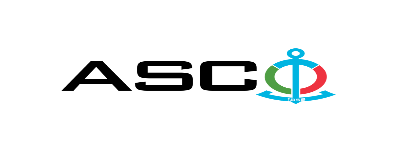 ИЗВЕЩЕНИЕ О ПОБЕДИТЕЛЕ ОТКРЫТОГО КОНКУРСА № AM149/2022 ПРОВЕДЕННОГО ЗАКРЫТЫМ АКЦИОНЕРНОМ ОБЩЕСТВОМ «КАСПИЙСКОЕ МОРСКОЕ ПАРОХОДСТВО» 08.09.2022 г. НА ЗАКУПКУ запасных частей для главного двигателя Wartsila 9L20 судна Кероглу, находящегося на балансе компанииКомитет по закупкам ЗАО «АКМП»Предмет договора поставкиЗакупка запасных частей для главного двигателя Wartsila 9L20 судна Кероглу, находящегося на балансе компанииНазвание компании (или физического лица) победителяWärtsilä Services Switzerland LtdДоговорная цена168 321.61 ЕвроУсловия (Инкотресм-2010) и срок поставки товаровCIP БакуСрок выполнения работ или услуг 1 неделя, 4 недели